Mata Kuliah 		: Perpajakan I			  					Semester : 5		Sks : 3       KOMPETENSI		: Memahami Pengertian dan Konsep serta Perhitungan Perpajakan Indonesia meliputi : Pengantar Perpajakan	KUP, PBB, BPHTB, Bea Meterai, Pajak Daerah dan Retribusi Daerah, PPh Umum, PPh Pasal -21, PPh Pasal-22, PPh Pasal 23 & 26, PPh Pasal-24.Daftar Pustaka :Teguh Hadi Wardoyo, Amin Subiyakto, Sapto W, Pajak Terapan Brevet A&B, Tangerang, TaxsysWaluyo, Wirawan, Perpajakan Indonesia, Cetakan Terbaru, Jakarta, Salemba EmpatC.     UU No 28 Tahun 2007 tentang Ketentuan Umum dan Tata Cara Perpajakan, berikut Peraturan PelaksananyaD.     UU No. 34 Tahun 2000 tentang Pajak Daerah dan Retribusi DaerahE.     UU No 36 Tahun 2008 tentang Pajak Penghasilan, berikut Peraturan PelaksananyaF.     Mardiasmo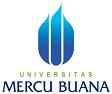 RANCANGAN PEMBELAJARANPROGRAM STUDI S-1 MANAJEMENFAKULTAS EKONOMI DAN BISNIS QNo. Dokumen061.423.4.35.00Tgl. Efektif01 Januari 2013(1)TATAP MUKAKE(2)KEMAMPUAN AKHIR YANG DIHARAPKAN(3)BAHAN KAJIAN(4)BENTUKPEMBELAJARAN(5)KRITERIAPENILAIAN(5)KRITERIAPENILAIAN(6)BAHAN PUSTAKA1Memahami dan menyepakati kontrak perkuliahan.Mampu menjelaskan tentang Pengantar PerpajakanPengantarPungutan LainFungsi PajakDasar Teori Pemungutan PajakKedudukan Hukum PajakHk. Pjk Materiil & Hk. Pjk FormilPenafsiran Dalam Hukum PajakPerlawanan Terhadap PajakPembagian Jenis PajakCara Pemungutan PajakYurisdiksi Pemungutan PajakTarif PajakHutang PajakTutorial, diskusi, Kemampuan komunikasi dan argumentasi sesuai konsep teoriKemampuan komunikasi dan argumentasi sesuai konsep teoriABab IBab IIBab IIIBab IV2Mampu menjelaskan Ketentuan Umum dan Tata Cara Perpajakan (Pendaftaran NPWP,Pembyr Pjk). Pendaftaran NPWPKewajiban Mendaftarkan Diri & Melaporkan UsahaTempat Pendaftaran & Pelaporan NPWP/PKPPendaftaran & Pemberian NPWPPendaftaran Wajib Pajak MasalPenerbitan NPWP secara Jabatan.Jangka waktu Pendaftaran NPWP & Pelaporan Pengukuhan PKPWajib Pajak Pindah AlamatWajib Pajak Non EfektifPembayaran Pajak (Tata Cara Pembayaran Pajak)Kode MAP & Kode Jenis SetoranTempat & Sistem PembayaranBatas Waktu PembayaranKuis singkat, tutorial, diskusi dan presentasi  tugas kelompokKetepatan dalam menjawab kuis, partisipasipasi dalam diskusi, sistematika  penyusunan  tugas dan jumlah buku dan jurnal acuan dan kerja sama teamKetepatan dalam menjawab kuis, partisipasipasi dalam diskusi, sistematika  penyusunan  tugas dan jumlah buku dan jurnal acuan dan kerja sama teamABab IBab II3Mampu menjelaskan Ketentuan Umum dan Tata Cara Perpajakan (Pelaporan, Pembukuan, Pemeriksaan & Penelitian)Pelaporan (Tempat Pengambilan SPT Masa/ThnnPenyampaian SPTPenyampaian SPT dengan Media elektronikTempat Pelaporan di KPPPenyampaian SPT TahunanWakil Wajib PajakKonsultan PajakPerpanjangan jangka waktu Penyampaian SPT TahunanTempat Penyampaian SPTPenerimaan Pengolahan SPTWP tertentu yang dikecualikan melaporkan SPTPembukuan (Pembukuan elektronik/on linePencatatanNorma Penghitungan Penghasilan NetoPembukuan Dalam Bahasa Asing & Mata uang selain Rp.PemindahbukuanPemeriksaan & Penelitian (Pendahuluan)Produk PemeriksaanKuis singkat, tutorial, diskusi dan presentasi  tugas kelompokKetepatan dalam menjawab kuis, partisipasipasi dalam diskusi, sistematika  penyusunan  tugas dan jumlah buku dan jurnal acuan dan kerja sama teamKetepatan dalam menjawab kuis, partisipasipasi dalam diskusi, sistematika  penyusunan  tugas dan jumlah buku dan jurnal acuan dan kerja sama teamABab IIIBab IVBab V4Mampu menjelaskan Ketentuan Umum dan Tata Cara Perpajakan (Surat Tagihan Pajak dan SKP, Penagihan Pajak Normal, Restitusi dan Imbalan Bunga)Penagihan Pajak Nornal (Tata Cara Penyitaan)Tempat dan Tata Cara PenyanderaanPenanggung Pajak, dan Pemberian Ganti Rugi Dalam Rangka Penagihan Pajak Dengan Surat Paksa.Bunga PenagihanPenagihan Seketika dan SekaligusHak MendahuluDaluwarsa Penagihan PajakRestitusi dan Imbalan BungaKuis singkat, tutorial, diskusi dan presentasi  tugas kelompokKetepatan dalam menjawab kuis, partisipasipasi dalam diskusi, sistematika  penyusunan  tugas dan jumlah buku dan jurnal acuan dan kerja sama teamKetepatan dalam menjawab kuis, partisipasipasi dalam diskusi, sistematika  penyusunan  tugas dan jumlah buku dan jurnal acuan dan kerja sama teamABab VIBab VIIBab VIII5Mampu Menjelaskan, Menghitung PBBObjek PajakSubjek PajakYang Berkewajiban Membayar PBBTahun, Saat, & Tempat yang Menentukan Pajak TerutangPendekatan PenilaianCara PenelaianDasar Penghitungan PBBTarif PBBDasar Penagihan PBBPembagian Hasil PBBPerhitungan PBB atas Tanah & BangunanPerhitungan PBB atas Beberapa objek pajak pada lokasi yang berdedaPerhitungan PBB atas Rumah SusunKuis singkat, tutorial, diskusi dan presentasi  tugas kelompokKetepatan dalam menjawab kuis, partisipasipasi dalam diskusi, sistematika  penyusunan  tugas dan jumlah buku dan jurnal acuan dan kerja sama teamKetepatan dalam menjawab kuis, partisipasipasi dalam diskusi, sistematika  penyusunan  tugas dan jumlah buku dan jurnal acuan dan kerja sama teamABab IBab IIBab IIIBab V6Mampu Menjelaskan, Menghitung BPHTB dan Bea MeteraiSubjek dan Objek PajakTarifDasar Pengenaan PajakCara Penghitungan PajakSaat dan Tempat Pajak TerutangTempat dan saat Pemby BPHTBIstilah-istilahObjek Bea MeteraiTidak Dikenakan Bea MeteraiSaat TerutangCara Pelunasan Bea MeteraiTarif Bea MeteraiKuis singkat, tutorial, latihan soal dan presentasi  tugas kelompokKetepatan dalam menjawab kuis, kebenaran hitungan, partisipasipasi dalam diskusi, sistematika  penyusunan  tugas dan jumlah buku dan jurnal acuan dan kerja sama teamKetepatan dalam menjawab kuis, kebenaran hitungan, partisipasipasi dalam diskusi, sistematika  penyusunan  tugas dan jumlah buku dan jurnal acuan dan kerja sama teamABab IBab IIBab IIIBab VBab IBab IIBab III7Mampu menjelaskan dan Menghitung Pajak Daerah dan Retribusi DaerahKetentuan UmumPajak (Jenis, Bagi Hasil, tarif, dan cara penghitungan Pajak, Tata cara Pemungutan, Pembayaran dan Penagihan, Keberatan dan Banding).Retribusi ( Objek Retribusi, Cara Penghitungan Retribusi, Perda ttg Retribusi, Tata Cara Pemungutan).Kuis singkat, tutorial, diskusi dan presentasi  tugas kelompokKetepatan dalam menjawab kuis, partisipasipasi dalam diskusi, sistematika  penyusunan  tugas dan jumlah buku dan jurnal acuan dan kerja sama teamKetepatan dalam menjawab kuis, partisipasipasi dalam diskusi, sistematika  penyusunan  tugas dan jumlah buku dan jurnal acuan dan kerja sama teamFBab I Bagian 28UTSUTSUTSUTS9Mampu menjelaskan dan Menghitung PPh Secara UmumSubjek dan Wajib PajakTidak Termasuk Subjek PajakObjek Pajak (Pasal 4 Ayat (1)Objek Pajak (Tarif Final)Tidak Termasuk Objek Pajak)Kuis singkat, tutorial, diskusi dan presentasi  tugas kelompokKetepatan dalam menjawab kuis, partisipasipasi dalam diskusi, sistematika  penyusunan  tugas dan jumlah buku dan jurnal acuan dan kerja sama teamKetepatan dalam menjawab kuis, partisipasipasi dalam diskusi, sistematika  penyusunan  tugas dan jumlah buku dan jurnal acuan dan kerja sama team      FBab IV10Mampu menjelaskan dan Menghitung PPh Secara UmumDasar Pengenaan Pajak dan Cara Menghitung Penghasilan Kena PajakPengurangan Penghasilan (deductible expenses & Non deductible expenses)PTKP & Tarif PajakCara Menghitung Pajak (Pasal-21, 22, 23, 24, 28A, 29 / secara garis besar saja).Cara Melunasi Pajak.Kuis singkat, tutorial, diskusi dan presentasi  tugas kelompokKetepatan dalam menjawab kuis, partisipasipasi dalam diskusi, sistematika  penyusunan  tugas dan jumlah buku dan jurnal acuan dan kerja sama teamKetepatan dalam menjawab kuis, partisipasipasi dalam diskusi, sistematika  penyusunan  tugas dan jumlah buku dan jurnal acuan dan kerja sama teamFBab IV11Mampu menjelaskan dan Menghitung PPh Pasal-21Objek PPh Pasal-21Bukan Objek PPh Pasal-21Subjek Pajak yg dipot PPh Pasal-21Pemotong PPh Pasal-21Pengurang Penghasilan yg dipot PPh Pasal-21Perlakuan program JamsostekTarif 20% lebih tinggi bagi yang tidak ber NPWPPenghitungan PPh Pasal-21 Pengh pegawai tetap (Gaji Bulanan) Gaji Mingguan dan Harian, 10. Penghit PPh 21 atas pembayaran uang rapel, 11. Penghit PPh 21 atas jasa produksi, tantiem gratifikasi, THR, Bonus, & Premi)12. Penghit PPh Pasal-21 Pengh yang sebagian/seluruhnya diperoleh dalam Mata Uang Asing.13. Penghit PPh Pasal-21 seluruh atau sebagian ditanggung pemberi kerja14. Penghit PPh Pasal-21 pegawai yang menerima tunjangan pajakKuis singkat, tutorial, diskusi dan presentasi  tugas kelompokKetepatan dalam menjawab kuis, partisipasipasi dalam diskusi, sistematika  penyusunan  tugas dan jumlah buku dan jurnal acuan dan kerja sama teamKetepatan dalam menjawab kuis, partisipasipasi dalam diskusi, sistematika  penyusunan  tugas dan jumlah buku dan jurnal acuan dan kerja sama teamABab IBab IIBab III12Mampu menjelaskan dan Menghitung PPh Pasal-21Penghitungan PPh Pasal-21 atas Penerimaan dalam bentuk natura & kenikmatan lainnya yg diberikan oleh WP yg pengenaan pajaknya bersifat final / norma penghitungan khusus (Deemed Profit)Penghit PPh Pasal-21 yg hrs dipot pada masa pajak terakhir (Desember)Penghit PPh Pasal-21 atas Pensiun bulananPenghit PPh Pasal-21 unt pegawai Tidak Tetap atau tenaga kerja lepas (upah satuan, upah mingguan, upah borongan.Penghit PPh Pasal-21 atas honorarium komisaris yg tidak merangkap sebagai pegawai tetap.Penghit PPh Pasal-21 atas penghasilan yang diterima Peserta KegiatanPerhit PPh Pasal-21 atas Penghasilan WP LN yang memperoleh gaji sebagian / seluruhnya dalam mata uang asingKuis singkat, tutorial, diskusi dan presentasi  tugas kelompokKetepatan dalam menjawab kuis, partisipasipasi dalam diskusi, sistematika  penyusunan  tugas dan jumlah buku dan jurnal acuan dan kerja sama teamKetepatan dalam menjawab kuis, partisipasipasi dalam diskusi, sistematika  penyusunan  tugas dan jumlah buku dan jurnal acuan dan kerja sama teamABab III13Mampu menjelaskan dan Menghitung PPh Pasal-22PPh Pasal-22 (Pendahuluan)Dasar KetentuanPemotong / pemungut PPh Pasal-22Objek PPh Pasal-22Tarif dan sifat PPh Pasal-22Kuis singkat, tutorial, latihan soal dan presentasi  tugas kelompokKetepatan dalam menjawab kuis, kebenaran hitungan, partisipasipasi dalam diskusi, sistematika  penyusunan  tugas dan jumlah buku dan jurnal acuan dan kerja sama teamKetepatan dalam menjawab kuis, kebenaran hitungan, partisipasipasi dalam diskusi, sistematika  penyusunan  tugas dan jumlah buku dan jurnal acuan dan kerja sama teamABab IV14Mampu menjelaskan dan Menghitung PPh Pasal-23 & 26PPh Pasal-23 (Pendahuluan)Dasar KetentuanPemotong PPh Pasal-23Objek PPh Pasal-23PPh Pasal-26 (Pendahuluan)Dasar KetentuanJenis-jenis Pendpt bagi WPLNBUTTime test BUTPrinsip pemungutan PPh Pasal-26Cara Pemotongan PPh Pasal26PPh Pasal-26 atas laba BUT (Branch Profit Tax)Kuis singkat, tutorial, latihan soal dan presentasi  tugas kelompokKetepatan dalam menjawab kuis, kebenaran hitungan, partisipasipasi dalam diskusi, sistematika  penyusunan  tugas dan jumlah buku dan jurnal acuan dan kerja sama teamKetepatan dalam menjawab kuis, kebenaran hitungan, partisipasipasi dalam diskusi, sistematika  penyusunan  tugas dan jumlah buku dan jurnal acuan dan kerja sama teamABab VBab VI15Mampu menjelaskan dan Menghitung PPh Pasal-24Penggabungan PenghasilanBatas Max Kredit PajakRugi Usaha LNCara Melaksanakan KPLNKuis singkat, tutorial, latihan soal dan presentasi  tugas kelompokKetepatan dalam menjawab kuis, kebenaran hitungan, partisipasipasi dalam diskusi, sistematika  penyusunan  tugas dan jumlah buku dan dan kerja sama team jurnal acuan Ketepatan dalam menjawab kuis, kebenaran hitungan, partisipasipasi dalam diskusi, sistematika  penyusunan  tugas dan jumlah buku dan dan kerja sama team jurnal acuan ABab XIII16UASUASUASUASDekanDr. Wiwik Utami, Ak, M.SiDekanDr. Wiwik Utami, Ak, M.SiKetua Program StudiS1- ManajemenDr. Rina Astini, SE, MMKetua Program StudiS1- ManajemenDr. Rina Astini, SE, MMKoordiantor Mata KuliahDra. Muti’ah, M.Si.Koordiantor Mata KuliahDra. Muti’ah, M.Si.Koordiantor Mata KuliahDra. Muti’ah, M.Si.